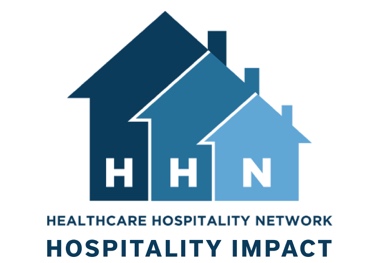 Healthcare Hospitality Impact Survey Caregiver Survey1. Describe the primary medical reason for the patient’s medical treatment during your most recent stay at the medical hospitality house.  Cancer							 Cardiac (Heart)		 Neurology (Brain/Stroke, etc.)				 Premature Birth				 Orthopedic (Bone, Joint, Non-Cancer Related) 	 Accident Non-Cancer Related Transplant (Organ, Tissue,       Other (please specify):etc.)								_______________________________2. During the time you were staying in our medical hospitality house, what was the zip code of your permanent residence?_______________________________3. Please describe your permanent housing situation at the time of your stay at the medical hospitality house. (Check all that apply) I was renting a house or apartment			 I was living in a house that I owned I was homeless						 I was living with a family member  I was living with a friend					 Other (please specify):								_______________________________4. What type of health insurance did the patient have during their hospitalization? Direct Purchase Insurance/Marketplace Plans etc. 	 Employer Provided Group Health Insurance Medicaid/CHIP						 Medicare Military Insurance (Tricare)			 Workers Compensation Uninsured						 Tribal Health Service (Example: Cherokee 						Nations Health)5. What was the name of the patient’s insurance provider at the time of their stay in our medical hospitality house? (Example: BCBS, Aetna, Kaiser Permanente, Humana, etc.) _______________________________6. Did the patient purchase insurance through Marketplace/Exchange provided by the Affordable Care Act (aka Obamacare)? Yes						 No				 Unsure7. Including yourself, describe the number of individuals in your household that were supported by your income. ________ individuals8. During your stay at our medical hospitality house for this specific medical crisis only, what was the dollar amount which you were responsible to pay after insurance (if any) paid its part? (This figure can include estimates of co-pays, deductibles, medication cost and other medical expenses not covered by your insurance provider.) $ ____________9. During your stay at our medical hospitality house for this specific medical crisis only, what was the cost of additional non-medical expenses? (This figure can include estimates of travel expenses such as meals, fuel and transportation, and lodging.)$ ____________10. If the medical hospitality house decreased your out of pocket expenses, describe in order of importance what your money was spent on. (Please rank with 1 being the most important and 7 being the least important.)____ Car payment				____ Groceries			____ Medical Bills____ Medical insurance premiums	____ Mortgage or rent payment	____ Utility bills____ Prescribed medications		OR	 N/A11. Did the savings you experienced staying at our medical hospitality house (versus paying for a hotel/motel/apartment) help you avoid a foreclosure or eviction from your permanent home or residence? Yes No12. How many total days of work did you miss due to this medical crisis?_____ days	OR	 Does not apply to my situation13. Please select the primary decision to stay with the medical hospitality house: Cost					 Close proximity to patient/hospital/treatment center Other (please specify):_______________________________14. Please describe how the cost or savings of staying at our medical hospitality house impacted your decision to stay (check most accurate statement.)  Not significant, we could have stayed at a hotel.		 Somewhat significant, paying for a hotel for more than several nights would have been a financial hardship   on our family. Very significant, we could not have afforded to stay in a hotel or motel.	15. Was the patient’s hospitalization/treatment a planned appointment? Yes No16. DURING the patient’s hospitalization or treatment, where were you primarily sleeping BEFORE you checked into our medical hospitality house? (Check all that apply.) Family/friend			 Home residence			 Hospitality waiting room  Hospital room in a bed		 Hospital room in a chair		 Vehicle Other (please specify):	___________________________17. Referring to where you were sleeping BEFORE you checked into the medical hospitality house, how many hours of sleep were you getting each night?________ hours18. AFTER you checked into the medical hospitality house, how many hours of sleep were you getting each night?________ hours19. DURING the patient’s hospitalization/treatment and BEFORE you checked into the medical hospitality house, how many meals were you eating a day?________ meals per day20. DURING the patient’s hospitalization/treatment and AFTER you checked into the medical hospitality house, how many meals were you eating a day?________ meals per day21. DURING the patient’s hospitalization/treatment, what was the dollar amount you spent on meals per day while you were staying at the medical hospitality house?$ ____________22. BEFORE your stay at the medical hospitality house, how would you have rated your physical health? Very Poor                     Poor                     Fair                     Good                     Excellent23. BEFORE your stay at the hospitality house, how would you have rated your level of anxiety/worry during this medical crisis? No worry            Mild anxiety/worry          Moderate anxiety/worry            Severe anxiety/worry24. DURING your stay at our medical hospitality house, how would you have rated your physical health?  Very Poor                     Poor                     Fair                     Good                     Excellent25. DURING your stay at our medical hospitality house, how would you have rated your level of anxiety/worry? No worry            Mild anxiety/worry          Moderate anxiety/worry            Severe anxiety/worry26. DURING your stay at the medical hospitality house, were there any needs or services important to you that were not provided during your medical crisis away from home? (Check all that apply.) Transportation to and from the hospital			 More meal and snack items needed Additional meals other than evening meals provided by	 Other (please specify):Volunteers								_______________________________27. Which of these additional services, if not already available, DURING your stay at the medical hospitality house would have been helpful (Check all that apply.) Chaplain or spiritual counsel at the medical hospitality house Evening activities involving opportunities to be with other families  Health education and information classes regarding your patient’s diagnosis, new dietary changes, caregiving at home, etc.  Other (please specify): _______________________________28. Thinking about services, rest quality, meals provided, or distance to the hospital or treatment center, what impact did the medical hospitality house have on your stress level? Very Positive             Positive             No Impact             Negative             Very Negative29. Thinking about services, rest quality, meals provided, or distance to the hospital or treatment center, what was the impact your stay at our medical hospitality house had on the physical health of the PATIENT? Very Positive             Positive             No Impact             Negative             Very Negative30. Please explain how staying in the medical hospitality house negatively affected the PATIENT’S physical health:________________________________________________________________________________________________________________________________________________________________________________________________________________________________________________31. How do you think the PATIENT’S health was affected by you staying in the medical hospitality house? ________________________________________________________________________________________________________________________________________________________________________________________________________________________________________________32. How would you rate your physical health UPON CHECKING OUT of the medical hospitality house? Excellent                     Good                     Fair                     Poor                     Very Poor33. How would you rate your level of anxiety/worry UPON CHECKING OUT of the medical hospitality house? Excellent                     Good                     Fair                     Poor                     Very Poor34. Please rate the impact that the presence of the medical hospitality house staff and volunteers had on your anxiety/worry level? Very Positive             Positive             No Impact             Negative             Very Negative35. What were the biggest challenges or needs in your health crisis situation once you returned home? Please rank with 1 being the biggest challenge and 8 being the least challenging. _____ Installation of physical assistance equipment	_____ Financial assistance		such as wheelchair ramps or grab-bars for bathrooms	_____ Emotional support						_____ Transportation_____ Spiritual support                                               	_____ Physical support with daily										activities_____ Meals brought to patient’s home	_____ Assistance with household chores during patient’s recovery	OR	 N/A36. AFTER the patient was discharged from the hospital or outpatient treatment, did the patient have an unplanned readmission within 30 days to any hospital for complications from the same diagnosis? Yes						 No	*We appreciate you taking the time to provide the following demographic information as it will help us secure more funding for families in medical crisis.37. Is the patient a U.S. veteran or active duty U.S. military member? Active					 Veteran					 N/A	38. What branch of the U.S. Military?  U.S. Army					 U.S. Navy				 U.S. Air Force U.S. Marines				 U.S. Coast Guard		 N/A	39. What is your gender? Male               Female               Non-binary/third gender               Prefer not to disclose	 Other (Prefer to self-describe): _______________________________40. What was the age of the patient when you last stayed at the medical hospitality house?________ years41. What is your highest level of education completed? (Check only one.) Some school, but no high school diploma or GED		 High school diploma or GED Some college, but no degree					 Two-year college degree Four-year college degree					 Graduate degree and beyond Vocational training certificate 					 Other (please specify)									_______________________________42. At the time of your stay at the medical hospitality house what was your employment status? Full-time								 Left work due to medical crisis                                        Part-time    							 Receiving disability compensation   Retired	   							 Self-employed		 Took leave of absence due to medical crisis			 Unemployed, not seeking work Unemployed, seeking work43. Please describe your annual household income at the time of your stay. $ ____________Thank you for participating in this important survey!Your feedback allows us to show how our services have impacted families in medical crisis and improve our services in order to assist more families. 44. How easy or hard was this survey for you? Very Easy           Easy           Neither easy nor difficult           Difficult           Very Difficult